.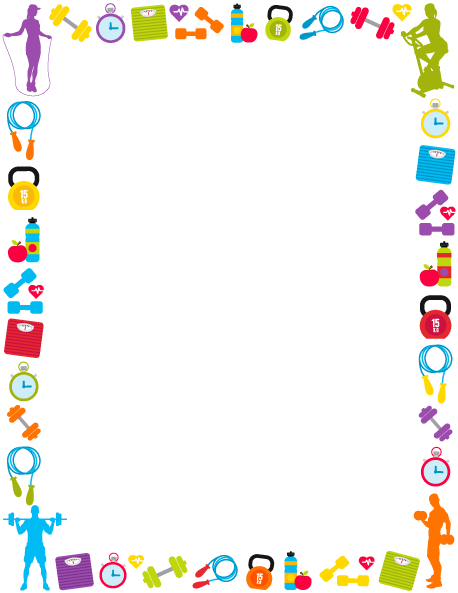 В связи с непростой эпидемиологической обстановкой во всем мире мы решили написать статью о правилах здорового образа жизни.Немаловажной частью здорового образа жизни является профилактика различного рода болезней, в том числе и гриппа. В нашей школе проходит ежегодная вакцинация коллектива, а также профилактическая работа.         Что надо предпринять, чтобы не заболеть самому и не заразить окружающих?
Во-первых:избегать контакта с больными людьми;стараться не подходить к больному ближе, чем на 1 метр;при контакте с больными людьми надевать маску;мыть руки с мылом или антибактериальными средствами (спиртсодержащие растворы) для предотвращения распространения инфекции;закрывать нос и рот во время кашля и чихания, используя одноразовые носовые платки;избегать большого скопления людей (зрелищных мероприятий, собраний, встреч);регулярно проветривать помещение;не трогать грязными руками глаза, нос и рот;Во-вторых:     Если Вы заболели, максимально ограничьте контакты с другими людьми и вызовите врача как можно быстрее, чтобы получить рекомендации по лечению. Оставайтесь дома, по возможности, в течение 7 дней от начала заболевания и не пренебрегайте мерами личной повседневной гигиены.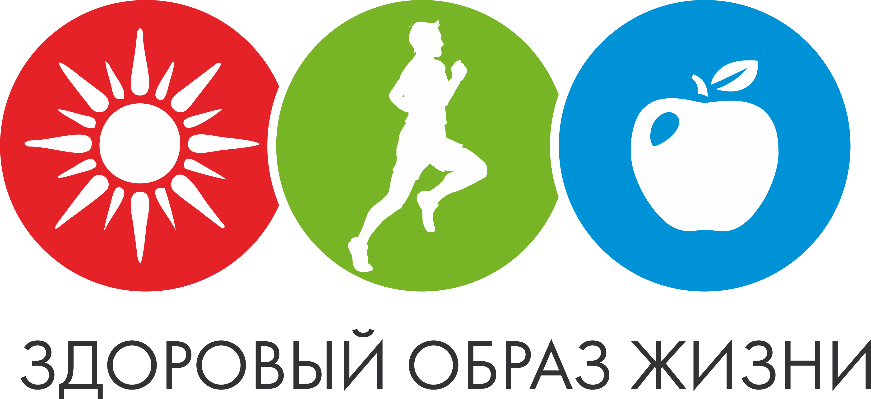 